     Office of Student Insurance                       Main: (848) 932-8285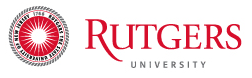      11 Bishop Place                                                 New Brunswick, NJ 08901 	             	      Email the form: insure@rutgers.edu     riskmanagement.rutgers.eduFALL 2021 JUMP START FORMThis form is required for graduate students in the Jump Start Program who would like to enroll in the Student Health Insurance Plan,  under the Full Time student premium.  The Jump Start Student would be registered for part time credits for Fall 2021, as they took credits in Summer 2021, but are considered full time by their graduate program/department.Note: This form is not to be used by F and J Rutgers Sponsored Visa Students.  These students will enroll online at www.universityhealthplans.com .The rate for the FALL 2021  is $984  	Coverage period 8/15/21 - 1/14/22	Deadline:  Sept. 21, 2020 Student __The premium will be added to your term bill.  Email the completed form to insure@rutgers.edu  .         If you have already paid your term bill, the premium will still be added.  You can go online to submit payment.     If using a credit card to pay online, a convenience fee will be charged by Student Accounting.  PLEASE NOTE: You are enrolling in the SHIP under the FT premium rate but you are still considered PT based on registered credits. Even though, you have the FT policy, you may incur charges as a PT Student at Rutgers Student Health. After submission, you will receive an email in 7-10 business days to your Rutgers email address from United Healthcare StudentResources (UHCSR)  advising you to print your card or download the mobile app.  For benefit details call UHCSR at 866-599-4427 or visit www.universityhealthplans.com or www.uhcsr.com .PLEASE PRINT CLEARLYStudent Name:    Last:_____________________________________________ First:________________________________________RU ID Number:____________________________________________                Phone:______________________________________Address:  _____________________________________________________________________________________________________________________________Rutgers email __________________________________________________________________________________________I certify that I am requesting to be enrolled in the Student Health Insurance Plan for the Fall 2021 term.Student Signature___________________________________________________________Date:  ____________________________For Completion by Rutgers Graduate Program Director/Dean/Authorized Personnel:  I certify that the above statement is accurate.Name of Department_____________________________________________________ Phone:_______________________________(Print) Name of Graduate Program Director/Dean ___________________________________________________________________Signature of Authorized Personnel if other than Director/Dean__________________________________________ Date __________(Print) Name if other than Director/Dean___________________________________________Phone:__________________________